Une el nombre de los animales de la columna 1  con la imagen que corresponda de la columna 2.  Luego de revisar pronuncia cada uno de ellos.         Columna 1                                                                   Comuna 2EJ: 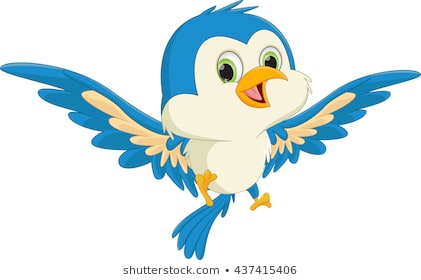 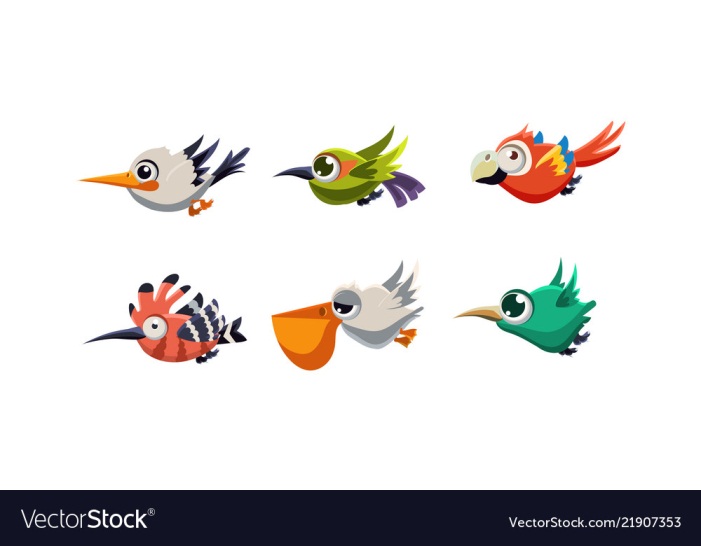 Encierra la mejor respuesta para cada preguntaAutoevaluación: ¿Cual crees que fue tu desempeño en esta guía? Marca con un tic la alternativa que  mejor te identifique. Guía 2Unit 1: At the Zoo/ Unidad 1: En el zoológico  Nombre :Curso: Segundo Básico _____Contenido:  Animals (animales). Expressions (expresiones)Objetivo: Identifica la respuesta correcta utilizando vocabulario de la unidad.         Monkey 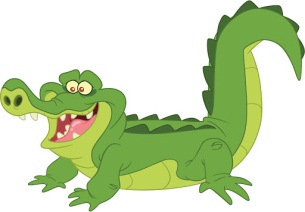        /manki/       Elephant         /elefant/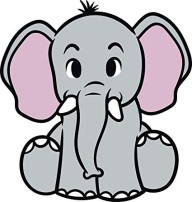        Lion        /laion/       Tiger         /taiger/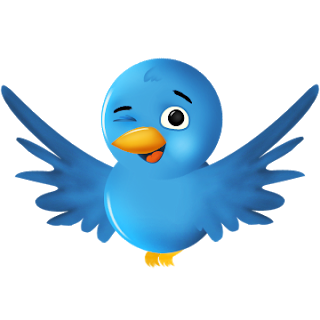        Crocodile        /crocodail/       Penguin       /penguin/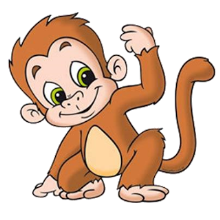        Zebra        /sibra/       Bird        /brd/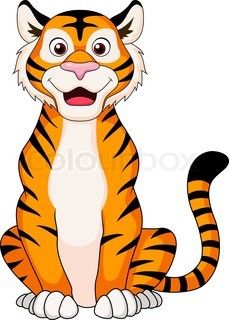        Snake         /sneik/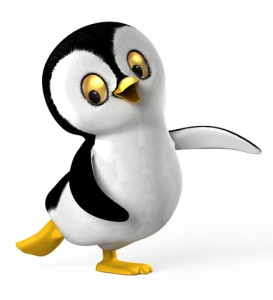        Monkey        /manki/       Elephant         /elefant/       Lion        /laion/       Tiger         /taiger/       Crocodile        /crocodail/       Penguin       /penguin/       Zebra        /sibra/       Bird        /brd/       Snake         /sneik/       Monkey        /manki/       Elephant         /elefant/       Lion        /laion/       Tiger         /taiger/       Crocodile        /crocodail/       Penguin       /penguin/       Zebra        /sibra/       Bird        /brd/       Snake         /sneik/       Monkey        /manki/       Elephant         /elefant/       Lion        /laion/       Tiger         /taiger/       Crocodile        /crocodail/       Penguin       /penguin/       Zebra        /sibra/       Bird        /brd/       Snake         /sneik/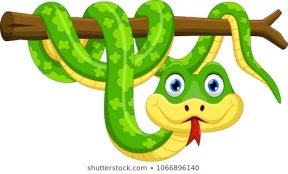        Monkey        /manki/       Elephant         /elefant/       Lion        /laion/       Tiger         /taiger/       Crocodile        /crocodail/       Penguin       /penguin/       Zebra        /sibra/       Bird        /brd/       Snake         /sneik/       Monkey        /manki/       Elephant         /elefant/       Lion        /laion/       Tiger         /taiger/       Crocodile        /crocodail/       Penguin       /penguin/       Zebra        /sibra/       Bird        /brd/       Snake         /sneik/       Monkey        /manki/       Elephant         /elefant/       Lion        /laion/       Tiger         /taiger/       Crocodile        /crocodail/       Penguin       /penguin/       Zebra        /sibra/       Bird        /brd/       Snake         /sneik/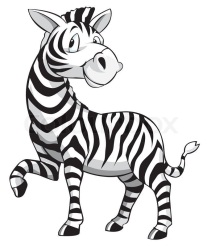        Monkey        /manki/       Elephant         /elefant/       Lion        /laion/       Tiger         /taiger/       Crocodile        /crocodail/       Penguin       /penguin/       Zebra        /sibra/       Bird        /brd/       Snake         /sneik/       Monkey        /manki/       Elephant         /elefant/       Lion        /laion/       Tiger         /taiger/       Crocodile        /crocodail/       Penguin       /penguin/       Zebra        /sibra/       Bird        /brd/       Snake         /sneik/       Monkey        /manki/       Elephant         /elefant/       Lion        /laion/       Tiger         /taiger/       Crocodile        /crocodail/       Penguin       /penguin/       Zebra        /sibra/       Bird        /brd/       Snake         /sneik/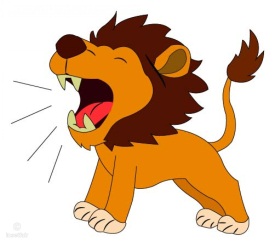 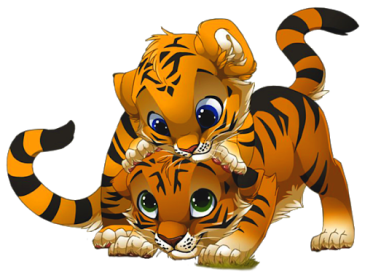 They  are tigers      /dei ar taigers/It is a tiger/It is  e taiger/ 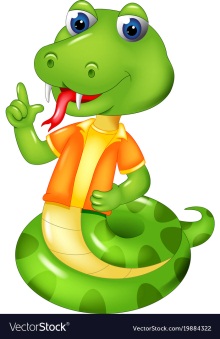 They  are snakes/dei ar sneiks/It is a snake/it is a snake/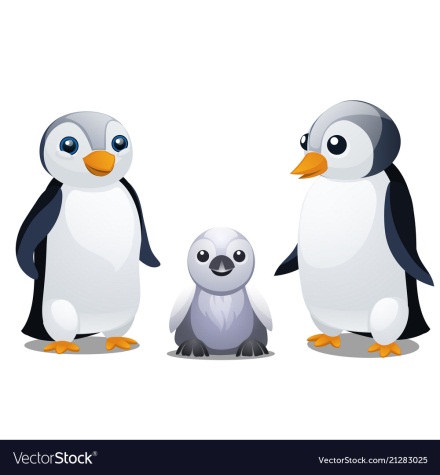 They are penguins /dei ar penguins/It is a penguin /it is e penguin/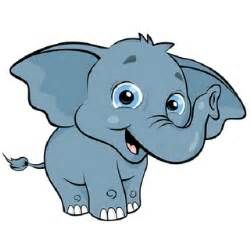 They are elephants /dei are elefants/It is an elephant /it is an elefant/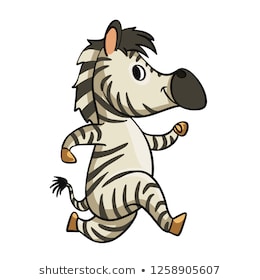 They are zebras /dei ar sibras/It is a zebra /it is e sibra/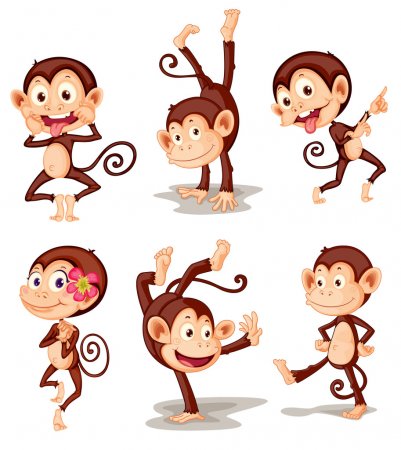 They are monkeys /dei are mankis/It is a monkey/it is a manki/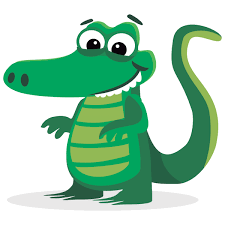 They are crocodiles /dei ar crocodails/It is a crocodile/it is e crocodile/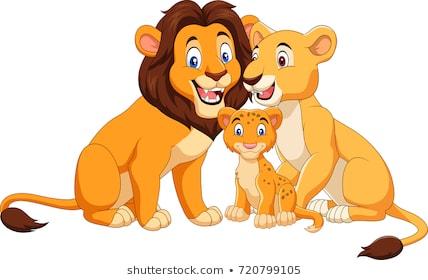 They are lions /dei ar laions/It is a lion/it is e laion/___Muy bueno; Comprendí todo y lo pude realizar correctamente.___Bueno; comprendí todo, pero me costó un poco realizar la guía.  ___Regular; me esforcé para hacerlo, pero considero que lo puedo hacer mejor.